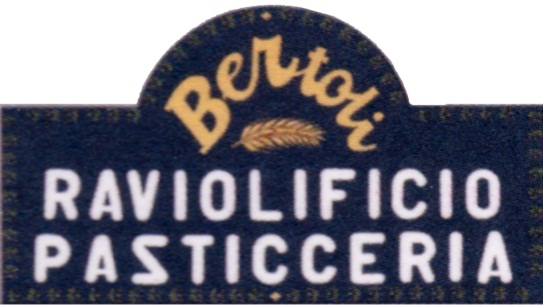 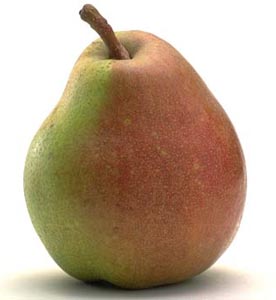 Sfoglia golosa alle Pere Senapata di Pere con “Macagn”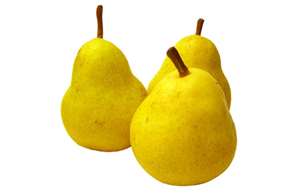 Golosoni di Toma e Pere Gnocchi di Pere e PecorinoSoffice di Pere e Mandorle Roselline di Pere e sfogliaTorta di Pere e Cioccolato Crostata di Pere e Amaretti 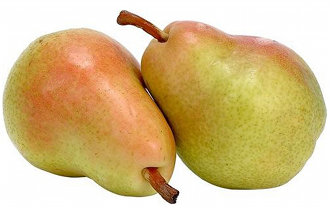 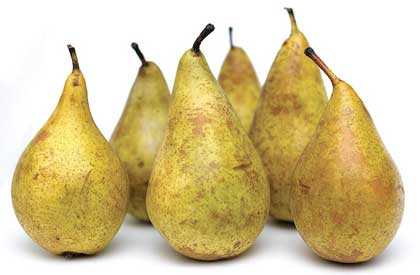 Pere al Miele di CastagnoPere al Limone